CURRICULUM VITAEI. PERSONAL IDI. PERSONAL IDI. PERSONAL IDFull Name Fitria Hardiyanti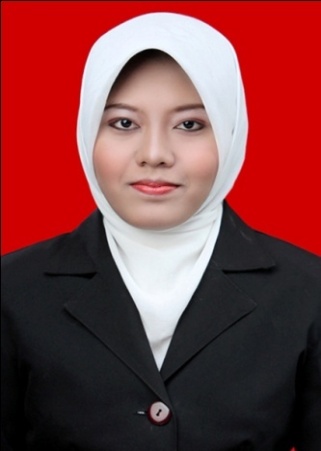 AddressPhone NumberBulusari RT 3 RW III, Wonogiri, Central Java, 57651085647480778/081225148225Place and Date of BirthWonogiri, April 15th, 1991SexFemaleBlood TypeONationalityIndonesianReligionIslamMarital StatusSingleEmailrionasuharto@gmail.comII. EDUCATIONAL BACKGROUNDII. EDUCATIONAL BACKGROUNDII. EDUCATIONAL BACKGROUNDII. EDUCATIONAL BACKGROUNDLevel InstitutionMajorGraduation YearGPAUniversity (S-1)Universitas Sebelas Maret SurakartaEnglish Education20143.48Senior High SchoolSMA Negeri 1 WonogiriScience20097.28Junior High SchoolSMP Negeri 1 Wonogiri2006Elementary SchoolSD Negeri 1 Wonogiri2003III. JOB EXPERIENCE	III. JOB EXPERIENCE	III. JOB EXPERIENCE	III. JOB EXPERIENCE	PositionInstitutionJob DescriptionYearFreelance TranslatorPrime TranslateTranslating any materials from English to Indonesian and vice versa2013-presentEnglish TeacherLPK Prima UtamaTeaching English to students (Elementary-Senior High School)Providing material and test for exam preparationMaking report of students’ achievement2013-2014Instructor of Speech and Storytelling SMP N 1 MatesihPreparing materials for the students (short stories, videos, etc.)Guiding students to practice in giving speech and telling story 2014English Teacher (Extracurricular)SMA N 2 SurakartaSMA N 1 KaranganyarPromoting new method developed by the owner of HE Global InstituteTeaching students using the method20112012English Teacher Human Excellent Global Institute(English Course)Teaching English to students (Elementary- Senior High School)Teaching English for TOEFL PreparationPreparing learning materials (module, audio/video for listening and speaking practice)  Giving test for exam preparation2010-2012IV. NON FORMAL EDUCATIONIV. NON FORMAL EDUCATIONTitleInstitutionYearEnglish for Academic PurposesUniversitas Sebelas Maret Surakarta2009PPL (Internship Teaching Program)Universitas Sebelas Maret Surakarta2012Training of Scientific WritingUniversitas Sebelas Maret Surakarta2011V. SKILL    Ms.Office & Wordfast Classic (Translation Tools)Internet accessEnglish (Oral and written)Translating, Editing and ProofreadingVI. PUBLICATIONEducation Journal entitled “Using Talking Chips to Improve Students’ Participation in EFL Classroom”.